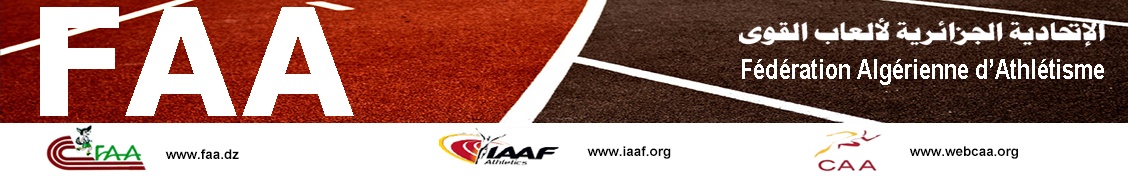 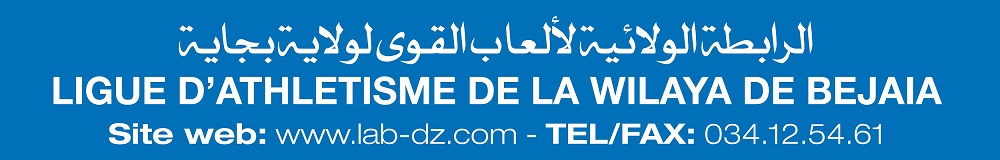 CLUB :………………………………………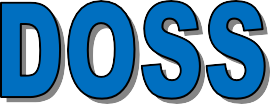 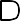 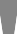 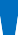 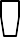 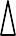 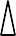                                                                                                                    Béjaïa le 02 octobre 2019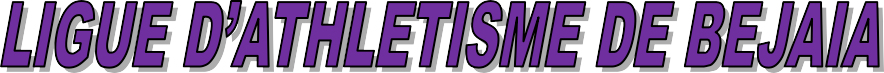                                                                                                                     MessieursLes Présidents des Clubs Sportifs AmateursLes Responsable des Sections D’AthlétismeObjets : AffiliationNous avons l’honneur de vous informer des modalités d’affiliation pour la Saison Sportive 2018/2019  et ce, conformément à la réglementation en vigueur et aux décisions prises par les membres du Bureau de la Ligue d’Athlétisme de la Wilaya de Béjaïa.ENGAGEMENTS:Période d’engagement :DOSSIER A FOURNIR:Feuille d’engagement auprès de la LAB signée par le Président duC.S.A.Copie du P.V de l’A.G.E du CSA Mandat2016/2020.Copie du P.V. de l’Installation du responsable de la Section d’athlétisme 2019 /2020.Copie légalisée de l’Agrément du CSA, (Mandat2016–2020).Formulaire d’engagement aux compétitions de la saison 2019-20.Fiches de Renseignements de l’encadrement technique plus photocopie légalisée du diplôme sportif.Le dossier dûment rempli et visé par le Président du CSA doit être accompagné du montant, ci- dessous indiqué, représentant les frais d’engagements pour la présente saison sportive :Mode de paiement : Par virement au compte de la ligue : 00500152418088521049 BDL-CITETOBBALLe non-paiement des ‘’droits d’affiliation’’ dans les délais fixés entraîne la suspensiondu droit de représentation du club au sein des instances de la ligue et de la fédération.Vous souhaitant une bonne saison sportive, nous vous prions de croire, Messieurs, en l’expression de notre profond respect.Le Président,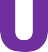 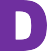 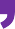 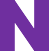 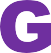 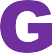 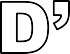 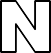 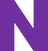 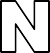 Nom du Club (en toutes lettres) ………………………………………………………………………………….. Sigle : ………………………………………………………………………………………….………………….... Adresse du Club : …………………………………………………….………………………..………………….. N° de Tel : ………………………………. Fax : ……..…………………. Mobile : ………….……………….. Couleurs du Club : ………………………………………………………………………………………………. Date de création du club : ………………………………………………………………………………………. Nom & Prénom du Président du C.S.A : ………………………………………………………………………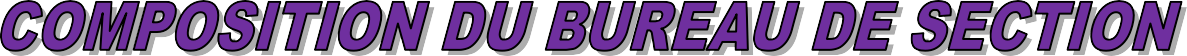 Président	:…………………………………………………………………….……….V/Président	:……………………………………………………………………………… SecrétaireGénéral	: …………………………………………….………………………………. TrésorierGénéral	: ……………………………………………………………………………….. Compte Bancaire/ C.C.P –N°:	………………………………………………………………...……………… Adresse	: ……………………………………………………………………..……….. Agrément N° délivréele	: …… ……………….………………………………………………………… Nom Prénoms du délégué de ligue : …………………………………………………………….……. ………… Adresse de la boite email du club: ……………………………………………………………………………. Numéro de téléphone  du président de la section:……………………………………………………………….Cachet  duCSA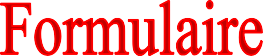 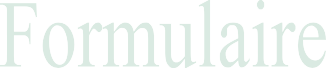 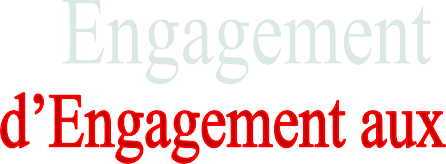 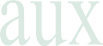 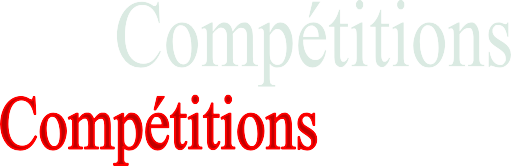 Saison Sportive 2019 - 2020Je Soussigné, Mme/Melle/ M.Responsable de la Section AthlétismeDénomination Complète du Club :Couleurs du Club :Adresse du Club :Je m’engage, à participer au Programme des Compétitions organisées par la ligue d’athlétisme de la wilayadeBejaia	Saison Sportive 2019 /2020.Nom Prénom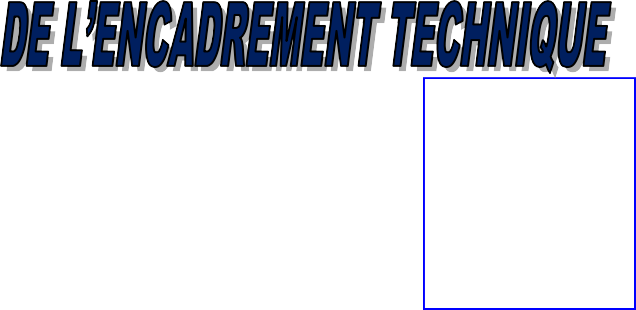 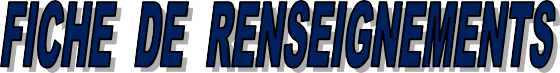 Date et Lieu de Naissance N° TéléphoneAdresseSituation Familiale Profession OrganismeDiplôme ClubNombre d’années d’Ex Niveau d’InstructionPHOTONB : JoindreunePhotocopie	Signature du Président du C.S.A du diplôme.		Cachet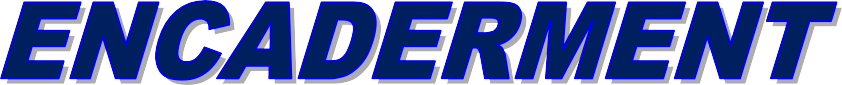 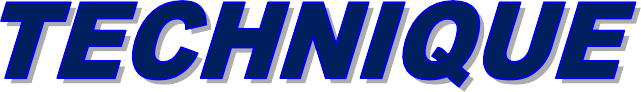 Cachet et signature du PrésidentduC.S.A	Fait à Bejaia le………………..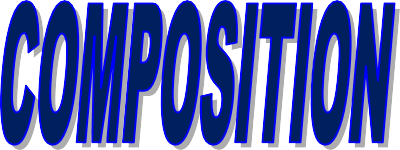 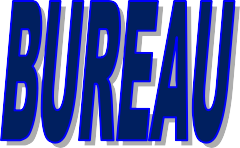 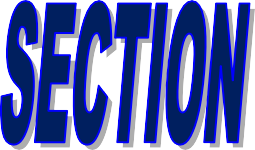 Cachet et signature du PrésidentduC.S.A	Fait à Bejaia le………………..Nouveaux clubsAnciens clubs 25000 DA 25000 DA Tél :Fax :Mobile :Site Web :Email :DateSignature et Cachetdu Responsable de la Section d’AthlétismeNoms & PrénomsDate et lieu de naissanceNiveau d’instructionDiplômesportif	obtenuCatégorie entrainéeNom & PrénomDate et lieu de NaissanceFonctionsau sein du bureauN -TéléphoneOrganisme Employeur